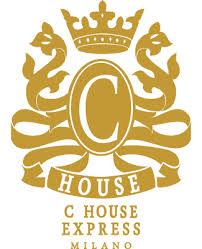 SCHEDA TECNICA X STORE CAFFETTERIAINSEGNA E MARCHIO:	C HOUSE COFFE SHOP, C HOUSE BAKERY CAFE’DESCRIZIONE ATTIVITA’:	bar, caffetteria, ristoranteRAGIONE SOCIALE:	C HOUSE ITALIA SRL ANNO FONDAZIONE GRUPPO:	2006ANNO LANCIO DEL FRANCHISING: 2006AFFILIATI ITALIA AFFILIATI ESTERIDURATA DEL CONTRATTO: ZONA DI ESCLUSIVAESPERIENZA SETTORE: AUTORIZZAZIONI:DIRITTO DI ENTRATA: ROYALTY:MINIMO ORDINI MENSILI:PRODOTTI OFFERTI:41 15 Legata al contratto di locazione bacino 30/40.000 ab. (loc. turistica da valutare)NoSCIA e SAB ( ex REC)€ 8.000,00 + iva No  No  caffetteria, foods, sandwiches, salads, sweets, cocktailsALTRI TIPI DI ASSISTENZA  E SERVIZI OFFERTI:Presenza sul website  www.chouseitalia.com  ;Trasferimento know how attraverso formazione presso locale del franchisee 3/4 gg Assistenza telefonica e chat continua.Manuali operativiProgettazione del locale, piante esecutive arredi, impianto elettrico/idrico, renderingSupervisione per lavori di adattamento locale Fornitura caffè e derivati, accessori (tovagliolini, tovagliette, tazzine, piatti/ini, ecc..) personalizzati Libertà di fare ordini da propri fornitori (ad esclusione di quanto sopra) con consulenza FranchisorSUPERFICIE MINIMA NEGOZIO :LOCATION:PERSONALE RICHIESTO:INVESTIMENTO MEDIO INIZIALE:NOLEGGIO STRUM. OPERATIVO FATT. MEDIO ANNUO A REGIME:   MARGINE DI UTILE NETTO: INFO FRANCHISING:80/130 mq + terrazzo/giardino/dehorCentri storici, zone di pregio, loc. turistiche, centri commerciali4 persone oltre il titolare € 25.000 + iva Comprende entry fee, assistenza iniziale, progettazione, dep. cauzionale, adattamento locale mobili e attrezzature in 5 anni (anche start up)340/360.000€ circa il 20% ante-tasse  info@easyfranchising.eu  – 3924810290 -                   ESCLUSIVISTA sviluppo ITALIA EASY FRANCHISING www.easyfranchising.eu - info@easyfranchising.eu